Magyar nyelv és irodalom óraTéma: A hangutánzó és hangulatfestő szavak	Paulon Viktória: Saját hangjaim, Szitakötő 40. számFelhasznált segédanyagok:http://segedanyag.com/2018/02/06/hangos-hangtalan-jatekok-12477http://segedanyag.com/2018/01/26/keresztrejtveny-38-12314Időtartam: 50 percKészítette: Megyesi RékaIntézmény neve: 16-os Általános Iskola, NagyváradOsztály: 6.DAz óra menete:1. Ráhangolódás: - Különböző, emberi tevékenységből fakadó  zajok felismerése hallás után, bekötött szemmel vagy padra hajtott fejjel( ásítás, tüsszentés, csámcsogás, kézdörzsölés, járás, csoszogás, futás, stb.)(http://segedanyag.com/2018/02/06/hangos-hangtalan-jatekok-12477)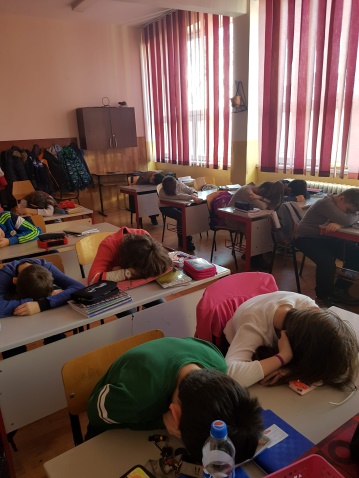 3. Témabejelentés: - A mai órán a hangutánzó és a hangulatfestő szavakról fogunk beszélgetni.- Olvassuk el a Saját hangjaim című szöveget, figyelve arra, hogy milyen hangok jelennek meg a szövegben!4. Jelentésteremtés:- Gyűjtsük össze, milyen hangokat hallunk a szövegben! Játsszuk el őket, válasszatok ki egy hangot, és társítsatok hozzá egy mozdulatot! Egy tanuló kiáll az osztály elé, megadja a hangot, a többiek utánozzák, és kapcsolnak hozzá egy-egy mozdulatot!Pl. surran, kong, súrlódik, pattog, csörömpöl, pereg, sziréna hangja, mennydörgés, sikítás, metró hangja,orrfújás, szuszogás, horkolás, szipogás 5. Reflektálás:	- Töltsék ki a keresztrejtvényt, majd olvassák fel a megoldásokat!(http://segedanyag.com/2018/01/26/keresztrejtveny-38-12314)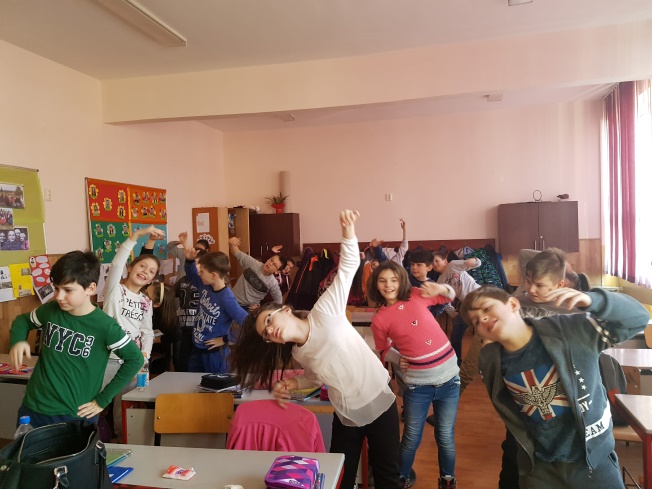 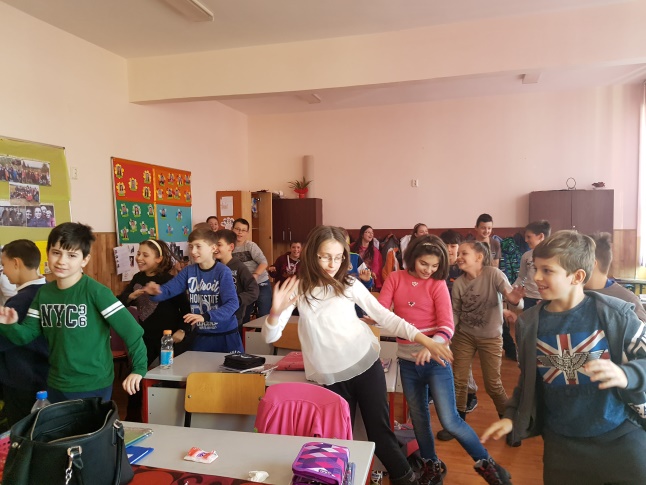 